REPUBLKA HRVATSKA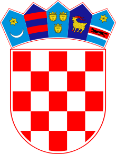 VUKOVARSKO-SRIJEMSKA ŽUPANIJAOPĆINA BABINA GREDAOPĆINSKO VIJEĆEKLASA: 351-04/23-01/3URBROJ: 2196-7-01-23-1Babina Greda, 31. ožujka 2023.    Na temelju odredbe članka 69. st. 4. Zakona o gospodarenju otpadom („Narodne novine“ br. 84/21)  i  članka 18. Statuta Općine Babina Greda  („Službeni vjesnik Vukovarsko-srijemske županije“ br. 11/09, 04/13, 03/14, 01/18, 13/18, 27/18 – pročišćeni tekst, 21A/19, 03/20 i 04/21), Općinsko vijeće Općine Babina Greda na 17. sjednici održanoj dana 31. ožujka 2023. godine, donosiO D  L  U  K  UO USVAJANJU IZVJEŠĆA O IZVRŠENJUPLANA GOSPODARENJA OTPADOMOPĆINE BABINA GREDA ZA 2022. GODINUČlanak 1.Prihvaća se Izvješće o izvršenju Plana gospodarenja otpadom Općine Babina Greda za 2022. godinu.Članak 2.Navedeno Izvješće iz članka 1., čini sastavni dio ove Odluke.Članak 3.Ova Odluka i Izvješće stupaju na snagu osmog (8) dana od dana objave u „Službenom vjesniku“ Vukovarsko-srijemske županije.                                                                                                             Predsjednik                                                                                                        Općinskog vijeća:                                                                                                           Tomo Đaković       